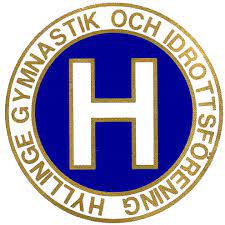 Brev till alla medlemmar och målsmänFrån våren 2023 och framåt har vi nya rutiner för betalning av medlems-avgift. För dig som betalar medlems-avgift är den stora skillnaden att du nu kommer få en faktura på mejlen skickad via laget.se  På varje faktura kommer en serviceavgift på 19:- . Avsändaren för fakturan kommer att vara föreningens namn. På fakturan finns, precis som vanliga fakturor, OCR-nummer, summa, sista betalningsdatum och bankgiro. Du behöver bara följa instruktionerna. Betalningsmottagare är Klientmedel Billogram AB. En smart funktion på fakturan är att den som vill kan scanna den med sin bankapp, vilket på så sätt gör betalningsförfarandet enklare.Det går bra att dela upp kostnaderna. Två gånger under året. Första inbetalning ska vara betald senast 28/2 och inbetalning 2 ska vara slutbetald senast 30/5. Förfallodatum kommer att stå på fakturan. Vid delbetalning. Vid delbetalning skall man ange medlemsfakturans OCR-nummer. I systemet ser vi man hela tiden hur mycket som är betalt av en faktura och hur mycket som återstår. Om du i framtiden byter mejladress eller bostadsadress vill vi påminna om vikten av att ändra adress även på ditt konto i laget.se. Slutar man i föreningen är det viktigt att meddela detta till kansliet. Mejlet du fått är den adress som finns registrerad på laget.se. Med dessa nya rutiner kommer vi spara mycket tid för lagens ledare och personal på kansliet. Vi tror och hoppas också att du som medlem/målsman ska uppskatta tydligheten och enkelheten i det här sättet att betala avgifterna. Eventuella frågor kansli@hyllingegif.com Eller kanslist Leif 070-6647734	Med vänliga hälsningarStyrelsenHyllinge Gif